                       СРЕДНО  УЧИЛИЩЕ „ВАСИЛ  АПРИЛОВ”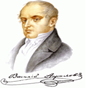                                                   град Долна Митрополия, общ.Долна  Митрополия, обл.Плевен, ул.”Трети март” № 29 а                                            тел./факс: 06552/20-79 , тел. 06552/23-42 , e-mail: vasil_aprilov@abv.bg, web: sou-dm.infoИзх. № …………………………….ДО 	………………………………..УПРАВИТЕЛна …………………………п о к а н аза възлагане на обществена поръчка по реда на чл. 20, ал. 4, т. 3 от ЗОП ЗА с предмет: “Доставка на дизелово гориво за нуждите на СУ „Васил Априлов” - град Долна Митрополия, община  Долна Митрополия”Уважаеми/А ГОСПОДИН/жо  УПРАВИТЕЛ,СУ „Васил Априлов” - град Долна Митрополия, община  Долна Митрополия, ул."Трети март" № 29А, тел. 06552 2079; 06552 23 42,  e-mail: vasil_aprilov@abv.bg, на основание  чл. 20, ал. 4, т.3 от ЗОП, във връзка с чл. 3, ал. 1, т. 2 от ЗОП, Ви отправя покана за участие в процедура за възлагане на обществена поръчка, съобразена със следната информация  и изисквания :  ОПИСАНИЕ НА ПРЕДМЕТА НА ПОРЪЧКАТАПредмет на настоящата обществена поръчка е доставка на дизелово гориво за нуждите на СУ „Васил Априлов“, гр. Долна Митрополия.Изискванията към изпълнение на поръчката са описани в долната таблица: II.ИЗИСКВАНИЯ НА ВЪЗЛОЖИТЕЛЯ ЗА ИЗПЪЛНЕНИЕ НА ПОРЪЧКАТАМясто на изпълнение на поръчката  	Място на изпълнение на поръчката е община Долна Митрополия, град Долна Митрополия, сградата на СУ „Васил Априлов”, ул. „Трети март” № 29А.Срок за изпълнение на поръчката 	Срокът за изпълнение на поръчката е до  30.11.2018 година.	Срокът за доставка на заявеното количество гориво е 2 /Два/ календарни дни, считано от датата на получаване на заявката от Възложителя.Прогнозна стойност на поръчката Прогнозна стойност на поръчката е до 30 000,00 лв. /тридесет хиляди лв./ без включен ДДС или 36 000,00 лв./тридесет и шест хиляди лв. / с ДДС. Цената се формира на база цената на производител/вносител плюс акциза съгласно Закона за акцизите и данъчните складове и транспорт, екотакси и всички разходи за изпълнение предмета на поръчката, франко сградата на СУ „Васил Априлов” – град Долна Митрополия.  В стойността на договора се включват всички разходи, свързани с качественото  и точно изпълнение на поръчката в описания вид и обхват.Оферираната доставна цена на горивото с включена търговска отстъпка/надценка може да бъде променяна само в случаите на изменение на базовата цена без ДДС на  гориво, като това обстоятелство се удостоверява чрез официален документ, доказващ новата базова цена на производителя (вносител) или извадка от публично достъпен бюлетин на основния производител/вносител за периодично изменение на цените и изменение на акциза съгласно Закона за акцизите и данъчните складове и транспорт, екотакси.Оферти, надвишаващи общата прогнозната стойност на поръчката, ще бъдат отстранявани като неотговарящи на това финансово условие.Общата цена на офертата се формира при следните условия:Цената за 1000 (хиляда) литра дизелово гориво е равна на: данъчната основа за дизелово гориво за отопление на база цена производител/вносител, с включен акциз в лева за  при 15 С, валидна за деня на доставката /+/ надбавка или /-/ търговска отстъпка в лева и транспортни разходи франко сградата на СУ „Васил Априлов” – град Долна Митрополия.   Забележка:*Оферираната доставна цена без ДДС на дизеловото гориво с включена търговска надбавка/отстъпка може да бъде променяна само в случаите на изменение на базовата цена без ДДС за  дизелово гориво, като това обстоятелство се удостоверява чрез официален документ за доказване на новата базова цена на основния производител /вносител/ или извадка от публично достъпен бюлетин на основния производител /вносител/ за периодично изменение на цените и изменение на акциза съгласно Закона за акцизите и данъчните складове и транспорт, екотакси.	4. Начин на доставка – Общото количество гориво – до ,  се доставя на части, по предварителна заявка от Възложителя, съдържаща количеството гориво за съответната доставка. Възложителят не се ангажира да заяви количествата в пълен обем.5. Начин на плащане – Плащането на доставеното гориво се извършва по банков път с платежно нареждане от страна на възложителя, срещу издадена фактура, представен сертификат за произход и качество на доставеното гориво, актуална разпечатка от ценоразписа на производителя към датата на доставка и проведен входящ контрол.6. Изисквания при изпълнението на поръчката – кандидатите да притежават необходимите възможности за изпълнение на поръчката, съгласно документацията и да гарантират, че извършваната услуга ще бъде направена при спазване действащата в момента нормативна уредба.  ІІІ. Оферта: При изготвяне на офертите, всеки участник трябва да се придържа точно към условията, обявени от възложителя. Срокът на валидност на офертите е минимум 60 календарни дни, считано от крайната дата за подаване на офертите, съгласно поканата.Данните в офертата за участие се отпечатват или попълват с неизтриваемо мастило и се подписват от лице или лица, надлежно упълномощени за това от името на участника. Всички страници на офертата за участие с направените по тях поправки се парафират от лицето или лицата, подписали офертата.   IV. Схема на плащане:   Поръчката се финансира от бюджета на СУ „Васил Априлов“, гр. Долна Митрополия, община  Долна Митрополия.Плащанията ще се извършват по банков път по сметка на Изпълнителя, след одобрение от Възложителя и при спазване на всички изисквания и условия на Договора за доставка. ВЪЗЛОЖИТЕЛЯТ заплаща на ИЗПЪЛНИТЕЛЯ по банков път с платежно нареждане в срок 30 календарни дни след получаване на фактура, представен сертификат за произход и качество на доставеното гориво, актуална разпечатка от ценоразписа на производителя/вносителя към датата на доставка и проведен входящ контрол.V. ИЗИСКВАНИЯ КЪМ УЧАСТНИЦИТЕ В ПРОЦЕДУРАТА1. Участникът следва да разполага с техническо оборудване, което да гарантира качествено изпълнение на поръчката, а именно: минимум едно транспортно средство за доставка на гориво, притежаващо разходомер за отчитане на доставените количества в литри и притежаващо необходимите регистрации съгласно Закона за автомобилните превози и Европейската спогодба за международен превоз на опасни товари по шосе (ADR). Транспортното/ите средство/а да притежава/т автоматично устройство за отчитане наличността на гориво, замерени и пломбирани от Държавната агенция за метрологичен и технически надзор. (представя се Образец №4) ; 2. Участникът трябва да докаже, че ще доставя горива, които отговарят на стандартите за качеството на горивата, съобразно Наредбата за изискванията за качество на течните горива, условията, реда и начина за техния контрол или еквивалентни такива, доказващи качеството на предлаганото гориво и изискванията на Въложителя.  (представя се Образец № 2). Участникът се задължава при представяне на фактура за плащане да представи сертификат за произход и качество на доставеното гориво.VІ.  ИЗИСКВАНИЯ КЪМ СЪДЪРЖАНИЕТО НА ОФЕРТАТАОфертата се представя в запечатана непрозрачна опаковка. Върху опаковката Участникът посочва наименованието на поръчката, за която подава оферта, адрес за кореспонденция, телефон, факс и e-mailОпаковката с офертата трябва да съдържа следните документи:1. Оферта за участие в процедурата – Образец № 1;2. Сравнителна спецификация на предмета на доставката – Образец № 2 3. Нотариално заверено пълномощно на лицето, упълномощено да представлява участника в процедурата (тогава, когато участникът не се представлява от лицата, които имат право на това, съгласно документите му за съдебна регистрация) - оригинал;4. Декларация  за приемане на условията в проекто - договора - Образец № 3; 5. Справка-Декларация на техническото оборудване, необходимо за изпълнение на поръчката – Образец № 4; 6.Ценова оферта – Образец № 5.    	VІІ. Място и срок за подаване на офертите Документите се представят от участника или упълномощен от него представител лично или по пощата с препоръчано писмо с обратна разписка в срок до 13.12.2017 година, на адрес: община Долна Митрополия, гр. Долна Митрополия , ул. ,,Трети март" № 29А, в деловодството на СУ „Васил Априлов”, всеки работен ден от 8,00 ч. до  16,00 ч. Телефон за връзка и информация: 06552/2079, 2342 Петя Валентинова Петрова – главен счетоводител; 	VІІІ. Място и дата на отваряне на офертите:СУ „Васил Априлов” - град Долна Митрополия, улица „Трети март” № 29А, 14.12.2017 година, 13,30 часа, стая 316ХI. Сключване на договорДоговорът се сключва в съответствие с проекта на договор, представен към поканата за участие, и допълнен с всички предложения на участника въз основа на които е определен за изпълнител.За допълнителна информация: Цветанка Митева - Директор  - телефон – 06552 2079ПриложениЯ : Оферта за участие в процедурата – Образец № 1;Сравнителна спецификация на предмета на доставката – Образец № 2 Декларация за приемане на условията в проекта на договор - попълва се Образец № 3;Справка-Декларация на техническото обурудване, необходимо за изпълнение на поръчката – Образец № 4;Ценова оферта – Образец № 5Договор – проект – Образец № 6С уважение,ЦВЕТАНКА МИТЕВАДИРЕКТОР ВИДТЕХНИЧЕСКА ХАРАКТЕРИСТИКАНОРМАКОЛИЧЕСТВОГориво за отопление за промишлени и комунални целиОтносително тегло /плътностне по-голямо от 820 – ./куб.м.до Гориво за отопление за промишлени и комунални целикинематичен вискозитет при 40 Сот 2.00 – 4.50до Гориво за отопление за промишлени и комунални целисъдържание на сяране по-малко от 0,001 %до Гориво за отопление за промишлени и комунални целитемпература на течливостминус 10 С / минус 15 Сдо 